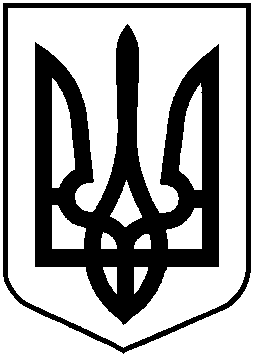 НАЦІОНАЛЬНА КОМІСІЯ З ЦІННИХ ПАПЕРІВТА ФОНДОВОГО РИНКУР І Ш Е Н Н Я29 січня 2019      			 		      	 № 35м. КиївЩодо навчальних посібників «Корпоративне право України» та«Фінансування місцевих інвестиційних проектів»	Відповідно до Закону України «Про державне регулювання ринку цінних паперів в Україні», на виконання Положення про порядок навчання та атестації фахівців з питань фондового ринку, затвердженого наказом Державної комісії з цінних паперів та фондового ринку від 24 вересня 1996 року № 215, зареєстрованого в Міністерстві юстиції України 08 жовтня 1996 року за № 584/1609,		Національна комісія з цінних паперів та фондового ринкуВ И Р І Ш И Л А:	1. Рекомендувати для використання при підготовці фахівців з питань фондового ринку навчальний посібник «Корпоративне право України» (автор Січевлюк В.А.).	2. Рекомендувати використання при підготовці фахівців з питань фондового ринку навчальний посібник «Фінансування місцевих інвестиційних проектів» (за загальною редакцією проф. Леонов Д.А.)3. Відділу підготовки фахівців ринків капіталу (Я. Базіченко) забезпечити оприлюднення цього рішення на офіційному сайті Національної комісії з цінних паперів та фондового ринку (https: //www.nssmc.gov.ua).4. Контроль за виконанням цього рішення покласти на Голову Національної комісії з цінних паперів та фондового ринку Т. Хромаєва.Голова Комісії			 	  	                                Т.ХромаєвПротокол засідання Комісіївід  29 січня 2019 № 5 